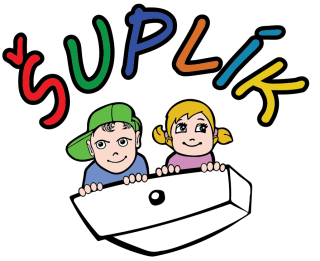 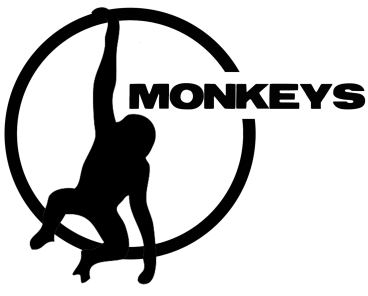 Dům dětí a mládeže ŠuplíkJana Roháče 1381, 432 01 Kadaň__________________________________________________FORMULÁŘ O POTVRZENÍ ZÁKONNÉHO ZÁSTUPCE K ÚČASTI V ZÁVODUZávodník je povinen se v den konání akreditovat v přítomnosti svého zákonného zástupce u stolku pořadatelů v základním stanu, případně v základním stanu při akreditaci odevzdat tento formulář, na kterém zákonný zástupce stvrzuje svým podpisem, že závodník startuje s plným vědomím zákonného zástupce na vlastní nebezpečí, s plným vědomím druhu a náročnosti závodu. Každý účastník během závodního dne dbá na své zdraví a na svou bezpečnost.DDM neručí za ztráty a újmy během závodního dne.Bez podpisu zákonného zástupce nebude startující do závodu vpuštěn.Vyplňte čitelným hůlkovým písmem.Jméno a příjmení závodníka:  ………………………………………….………………………Jméno a příjmení zákonného zástupce:  ……………………………….……………………………………………………………..………………